PREFEITURA MUNICIPAL DE PALMITOS - SC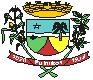 SECRETARIA MUNICIPAL DE EDUCAÇÃO, CULTURA E ESPORTERUA INDEPENDÊNCIA Nº 100 – CENTROCAIXA POSTAL 03- FONE (49) 3647-9628                              EMAIL: educacao@palmitos.sc.gov.br                DOCUMENTAÇÃO CONTRATO Lista de documentos a serem entregues no RH para contratação de professors ACTs  2023.(Cópia dos documentos…)*OBS: O atestado de Sanidade Física e mental é agendado pela Prefeitura.**Agilizar documentação – Se possível até sexta-feira(27/01)DOCUMENTOS PARA CONTRATAÇÃO(    ) 01 foto 3x4(    ) Atestado San. Física e Mental(    ) Carteira de Trabalho com PIS/PASEP(    ) Certidão de nascimento/casamento(    ) Certidão criminal - requisição de certidão(https://certeproc1g.tjsc.jus.br/)(    ) Certificado Militar (homens)(    ) Comprovante de residência(    ) Conta Bancária - Caixa(    ) Declaração acumulo de cargos(    ) Declaração de bens ou( I. Renda)(    ) Declaração de penalidades(    ) Diploma(    ) Documento de Identificação(RG  e CPF ou CNH )(    ) Filho menor 14 anos: (Certidão, CPF e carteira de vacina)(    ) Título Eleitor c/comprovante de votação ou quitação eleitoral(    )Comprovante vacina COVID( mínimo 2ª dose)